Про девочек и мальчиковОпубликовано Февраль 6, 2016 автором Ирина Буренина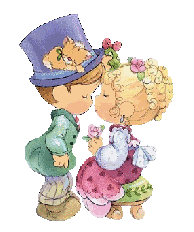 Памятка для педагогов при общении с мальчиками и девочками 
• Никогда не забывайте, что перед вами не просто ребенок, а мальчик или девочка с присущими им особенностями восприятия, мышления, эмоций. Воспитывать, обучать и даже любить их надо по-разному. Но обязательно очень любить. 
• Никогда не сравнивай мальчиков и девочек, не ставьте одних в пример другим: они такие разные даже по биологическому возрасту – девочки обычно старше ровесников – мальчиков. 
• Не забывайте, что мальчики и девочки по-разному видят, слышат, осязают, по-разному воспринимают пространство и ориентируются в нем, а главное по-разному осмысливают все, с чем сталкиваются в этом мире. И уж, конечно, не так, как мы взрослые. 
• Помните, что когда женщина воспитывает и обучает мальчиков (а мужчина – девочек), ей мало пригодится собственный детский опыт и сравнивать себя в детстве с ними – неверно и бесполезно. 
• Не переусердствуйте, требуя от мальчиков аккуратности и тщательности выполнения вашего задания. 
• Старайтесь, давая задание мальчикам, как в детском саду, в школе, в быту, включать в них момент поиска, требующий сообразительности. Не надо заранее рассказывать и показывать, что и как делать. Следует подтолкнуть ребенка к тому, чтобы он сам открыл принцип решения, пусть даже наделав ошибок. 
• С девочками, если им трудно, надо вместе, до начала работы, разобрать принцип выполнения задания, что и как надо сделать. Вместе с тем, девочек надо постепенно учить действовать самостоятельно, а не только по заранее известным схемам (работу по дому выполнять точно, как мама, в школе решать типовые задачи, как учили на уроке), подталкивать к поиску собственных решений незнакомых, нетиповых заданий. 
• Не забывайте, не только рассказывать, но и показывать. Особенно это важно для мальчиков. 
• Никогда не ругайте ребенка обидными словами за неспособность что-то понять или сделать, глядя на него при этом с высоты своего авторитета. Это сейчас он знает и умеет хуже вас. Придёт время, и, по крайней мере, в каких-то областях, он будет знать, и уметь больше вас. А если тогда он повторит в ваш адрес те же слова, что сейчас говорите ему вы? 
• Помните, что мы часто недооцениваем эмоциональную чувствительность и тревожность мальчиков. 
• Если вам надо отругать девочку, не спешите высказывать своё отношение к ней – бурная эмоциональная реакция помешает ей понять, за что её ругают. Сначала разберитесь, в чем ошибка. 
• Ругая мальчиков, изложите кратко и четко, чем вы недовольны, т.к. они не могут долго удерживать эмоциональное напряжение. Их мозг как бы отключает слуховой канал, и ребенок перестаёт вас слушать и слышать. 
• Знайте, что девочки могут капризничать, казалось бы, без причины или по незначительным поводам из-за усталости (истощение правого “эмоционального” полушария мозга). Мальчик в этом случае истощается интеллектуально (снижение активности левого “рационально-логического” полушария). Ругать их за это не только бесполезно, но и безнравственно. 
• Никогда не забывайте, что мы ещё очень мало знаем о том, как несмышленое дитя превращается во взрослого человека. Есть множество тайн в развитии мозга и психики, которые пока не доступны нашему пониманию. Поэтому главной своей заповедью сделайте – “не навреди!”